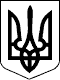 МІНІСТЕРСТВО ВНУТРІШНІХ СПРАВ УКРАЇНИ 
НАКАЗ 
________________                              Київ                                             № ______
Відповідно до статей 15, 521 Закону України «Про дорожній рух», підпункту 212 пункту 4, пункту 9 Положення про Міністерство внутрішніх справ України, затвердженого постановою Кабінету Міністрів України від 28 жовтня 2015 року 
№ 878, Порядку державної акредитації закладів, що проводять підготовку, перепідготовку і підвищення кваліфікації водіїв транспортних засобів, та атестації їх спеціалістів, затвердженого постановою Кабінету Міністрів України від 20 травня 2009 року № 490, з метою оптимізації, вдосконалення процедур проведення державної акредитації закладів, які проводять підготовку, перепідготовку і підвищення кваліфікації водіїв транспортних засобів,  атестації їх спеціалістів та приведення нормативно-правових актів Міністерства внутрішніх справ України у відповідність до законодавства УкраїниНАКАЗУЮ:1. Затвердити Зміни до деяких нормативно-правових актів Міністерства внутрішніх справ України з питань проведення державної акредитації закладів, які проводять підготовку, перепідготовку і підвищення кваліфікації водіїв транспортних засобів,  атестації їх спеціалістів, що додаються.2. Установити, що атестати спеціалістів закладів, їх філій (інших відокремлених підрозділів), які проводять підготовку, перепідготовку і  підвищення  кваліфікації  водіїв  транспортних засобів,  незалежно  від  форми власності, за відповідними напрямами,  видані до набрання чинності цим наказом є дійсними до закінчення строку їх дії.3. Головному сервісному центру МВС (Рудик М.) забезпечити в установленому законодавством порядку подання цього наказу на державну реєстрацію до Міністерства юстиції України.4.  Цей наказ набирає чинності з дня його офіційного опублікування.5. Контроль за виконанням цього наказу покласти на заступника Міністра відповідно до розподілу обов’язків.Міністр 				  	                          Ігор КЛИМЕНКО                   Внутрішні візиВнутрішні візиПро затвердження Змін до деяких нормативно-правових актів Міністерства внутрішніх справ України з питань проведення державної акредитації закладів, які проводять підготовку, перепідготовку і підвищення кваліфікації водіїв транспортних засобів,  атестації їх спеціалістівДержавний секретар                      Інна ЯЩУКЗаступник Міністра         Богдан ДРАП’ЯТИЙ Директор Департаменту юридичного забезпечення              Денис ГОРБАСЬДиректор Департаменту інформатизації        Сергій СУМСЬКИЙ Начальник Управління запобігання корупціїАнатолій ФОДЧУКНачальник Головного сервісного центру МВС               Микола РУДИК РедакторДержавний секретар                        Інна ЯЩУКЗаступник Міністра         Богдан ДРАП’ЯТИЙ Директор Департаменту юридичного забезпечення                Денис ГОРБАСЬДиректор Департаменту інформатизації          Сергій СУМСЬКИЙ Т. в. о. начальника Управління  запобігання корупції            Сергій ЯРЕМЕНКОНачальник Головного сервісного центру МВС                 Микола РУДИК Редактор